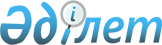 Об оказании социальной помощи уязвимым категориям населения
					
			Утративший силу
			
			
		
					Решение маслихата Шалкарского района Актюбинской области от 25 декабря 2012 года № 49. Зарегистрировано Департаментом юстиции Актюбинской области 18 января 2013 года № 3499. Утратило силу решением Шалкарского районного маслихата Актюбинской области от 26 марта 2014 года № 144      Сноска.  Утратило силу решением Шалкарского районного маслихата Актюбинской области от 26.03.2014 № 144.

 



      В соответствии со статьей 6 Закона Республики Казахстан от 23 января 2001 года «О местном государственном управлении и самоуправлении в Республике Казахстан» и подпункта 4 пункта 1 статьи 56 Бюджетного кодекса Республики Казахстан от 4 декабря 2008 года Шалкарский районный маслихат РЕШИЛ:



      1. Оказать ежегодно, единовременную социальную помощь отдельным категориям граждан Шалкарского района:



      1) к «1 июня День защиты детей» семьям получающим государственную адресную социальную помощь на несовершеннолетних (дети до 18 лет) – 20000 (двадцать тысяч) тенге.



      2) к «1 октябрю День престарелых» с учетом базовой доплаты получающим минимальную пенсию и ниже минимальной пенсии, а также с учетом базовой доплаты получающим минимальную пенсию и ниже минимальной пенсии персональным пенсионерам награжденным за особые заслуги перед областью – 10000 (десять тысяч) тенге.



      2. Больным заразной формой туберкулеза, выписанным из специализированной противотуберкулезной медицинской организации, по окончании лечения дополнительное питание без учета доходов - в размере 5 (пяти) месячных расчетных показателей.



      3. Признать утратившим силу решение № 178 районного маслихата от 5 февраля 2010 года «Об оказании социальной помощи» (зарегистрированного в Реестре государственной регистрации нормативных правовых актов № 3-13-123, опубликованного в газете «Шалкар» № 13-14 (80111) от 10 марта 2010 года)



      4. Настоящее решение вводится в действие по истечении десяти календарных дней со дня его первого официального опубликования.      Председатель сессии                 Секретарь

      районного маслихата            районного маслихата       А. Абдигапарова                 С. Тулемисов
					© 2012. РГП на ПХВ «Институт законодательства и правовой информации Республики Казахстан» Министерства юстиции Республики Казахстан
				